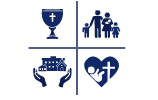 Throughout the year your council puts your Faith in Action by planning and executing programs for your church and community.  Every council has one program that they are proud of the results and the impact it has made on the community.  The Faith in Action Servicer Program Award is your council’s way of showing the Michigan jurisdiction what is possible to accomplish when we work together.  Each year as we meet for our annual Convention one council is recognized in each faith category for their Excellence in program execution.  This is known as the Faith in Action Service State Program Award.The winning council’s program at the State level is then submitted to Supreme for a chance at winning the International Faith in Action Service Program awarded at the Supreme Convention.STEPS TO CREATING A SUCCESSFUL FAITH IN ACTIONSERVICE PROGRAM STATE AWARD SUBMISSIONPLANNING:The backbone of any successful project is the Planning Process.  Answering the 5 basic questions Who, What, Where, When, Why, and  How is the framework for both a successful program and a Faith in Action Service Award submission.  The Grand Knight, Council Program Director, District Deputy, and Diocesan Program Director should work in partnership with each other to ensure that the planning and implementation of the program is successful.  While doing so the documentation of the program’s success is easy to accomplish. FAITH IN ACTION SERVICE PROGRAM STATE AWARD SUBMISSION REQUIREMENTS:Each submission needs to have an electronic version which will be submitted to both the State Director of the Faith in Action Category the submission is about and to the State Program Director. Supreme will only accept an electronic version of the submission.DO NOT SEND TO SUPEME DIRECTLYA printed copy should also be submitted to the State Faith in Action Director and State Program Director.EACH SUBMISSION MUST HAVE:COMPLETION OF THE SPAW AWARD APPLICATION FOUND ON THE SUPRME WEBSITE UNDER FORMSCOVER PAGEProject NameFaith in Action CategoryKnights of Columbus LogoCouncil Name and NumberGrand Knights NameCouncil Program Directors NameINDEX (INDEX)INTRODUCTION LETTER FROM GRAND KNIGHT AND COUNCIL PROGRAM DIRECTOR (Intro)PROJECT OVERVIEW---DETAILED PURPOSE & GOALSWho did the Program benefit? –PurposeWhat was the program? Where was the Program? When was the Program? Why did the council choose this program? What problem or need did this program resolve-Goal?How did the council execute the program?SELECTION PROCESSPlanning- Cost & TimeFinances & DonationsFund RaisingImpact to the CommunityMedia & press releasesRecruitment of new knightsPROJECT CHRONOLOGY- TIMELINE FROM INCEPTION TO COMPLETION INCLUDING RESULTSROSTER OF PARTICIPANTS AND ROLES FULFILLEDEach volunteer and what role they fulfilled during the project.Total of all Volunteers & Hours worked.PHOTOGRAPHS IN CHRONOLOGICAL ORDERPlanningExecution of programResultsMEDIA: ALL FORMS (do not submit videos, tapes etc.)PamphletsFlyersNewspaper CORRESPONDENCE SENT AND RECEIVEDCopies of actual correspondence sent & received email, formal letters.ACKNOWLEDGEMENTS: VolunteersParticipantsCommunityDonorsRESULTS:Total Participants MembersTotal Participants Non-MembersTotal Number of New Knights RecruitedTotal Donations received.Final Program Results